Надежда района – талантливые дети.  Основной идеей работы   с одарёнными детьми  является объединение усилий педагогов, родителей с целью создания благоприятных условий для реализации творческого потенциала обучающихся.   Система деятельности по организации работы с одаренными и талантливыми детьми в нашем образовательном учреждении имеет следующее содержание. Выявление   одаренных и талантливых детей:—анализ особых успехов и достижений ученика;—создание банка данных по талантливым и одаренным детям;—диагностика потенциальных возможностей детей;— преемственность между начальным и основным  образованием Помощь одаренным учащимся в самореализации их творческой направленности:— создание для ученика ситуации успеха и уверенности через индивидуальное обучение и воспитание;—формирование и развитие сети дополнительного образования;—организация научно-исследовательской деятельности;— организация и участие в интеллектуальных играх, творческих конкурсах, предметных  олимпиадах, научно-практических конференцияхПоощрение одаренных детей:-премии администрации Дальнереченского муниципального района отличникам.Работа с педагогами:- семинары по вопросу работы с одаренными детьми;- повышение профессионального мастерства через курсовую подготовку и аттестацию;- стимулирование работы с одарёнными детьмиРабота с одаренными детьми в МОБУ «СОШ с. Веденка» проводится   на уроках и  во второй половине дня. Учителя школы считают, что подготовка и участие в конкурсах, олимпиадах формирует компетенции устного общения, владение письменной речью, способность брать на себя ответственность, умение участвовать в совместном принятии решений и т.д.Наши обучающиеся успешно выступают на научно-практических конференциях и предметных олимпиадах различного уровня, занимая призовые места по истории, обществознанию, праву, математике, русскому языку, английскому языку, биологии, химии и технологии.Среди ребят старших классов можно выделить нескольких, которые принимают активное участие в школьных, муниципальных, региональных и даже международных олимпиадах и конкурсах.Прокопьева Ксения - неоднократный победитель муниципального этапа Всероссийской олимпиады школьников по обществознанию, праву, русскому и английскому языку. Три года подряд Ксения принимала участие в смене «Приморский интеллект» во Всероссийском детском центре «Океан», в 2014 году участвовала в олимпиаде по праву в ШИОДе.Ее одноклассник Федоренко Дмитрий проявляет интерес к точным наукам: математике,  физике и информатике. В 2015 году являлся участником смены ВДЦ «Океан» «Российский интеллект» по математике. Дмитрий и Ксения - отличники в учебе.Еще одна ученица одиннадцатого класса, Бортникова Ирина, отдает предпочтение предметам естественно-научного цикла и декоративно-прикладному творчеству. В 2015 году являлась участником смены ВДЦ «Океан» «Российский интеллект» по биологии.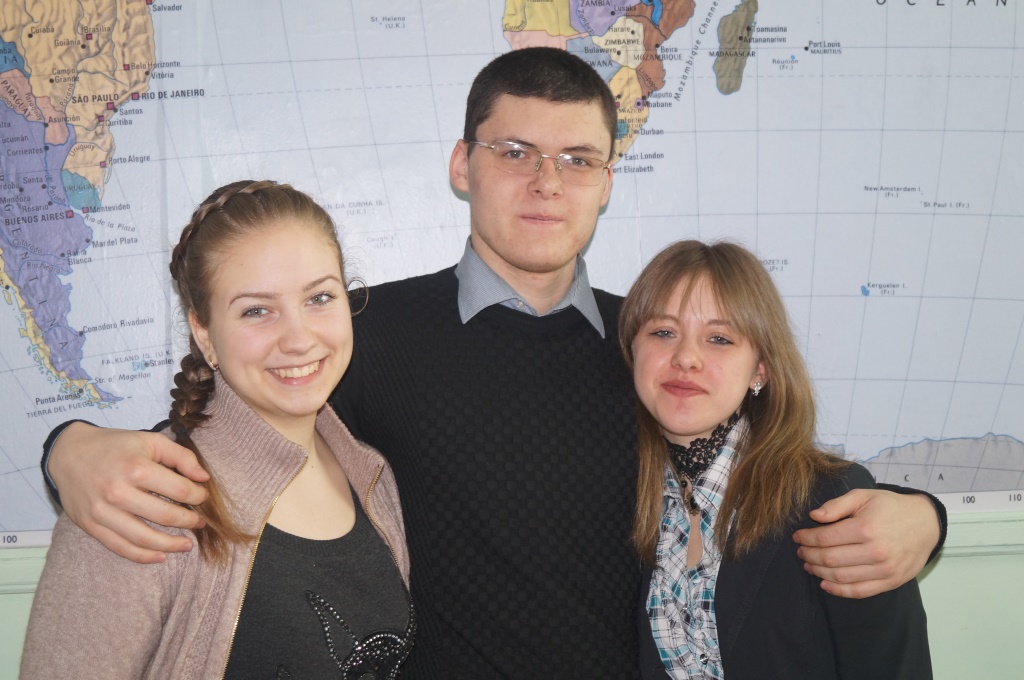 Прокопьева Ксения, Федоренко Дмитрий, Бортникова ИринаУчащиеся десятого класса:Капустина Алина, Зуб Татьяна, Карпухина Татьяна, Меняйло Макар, Чепринюк Антон – активно участвуютв предметных олимпиадах и конкурсахразличных уровней по биологии, истории, русскому языку, химии.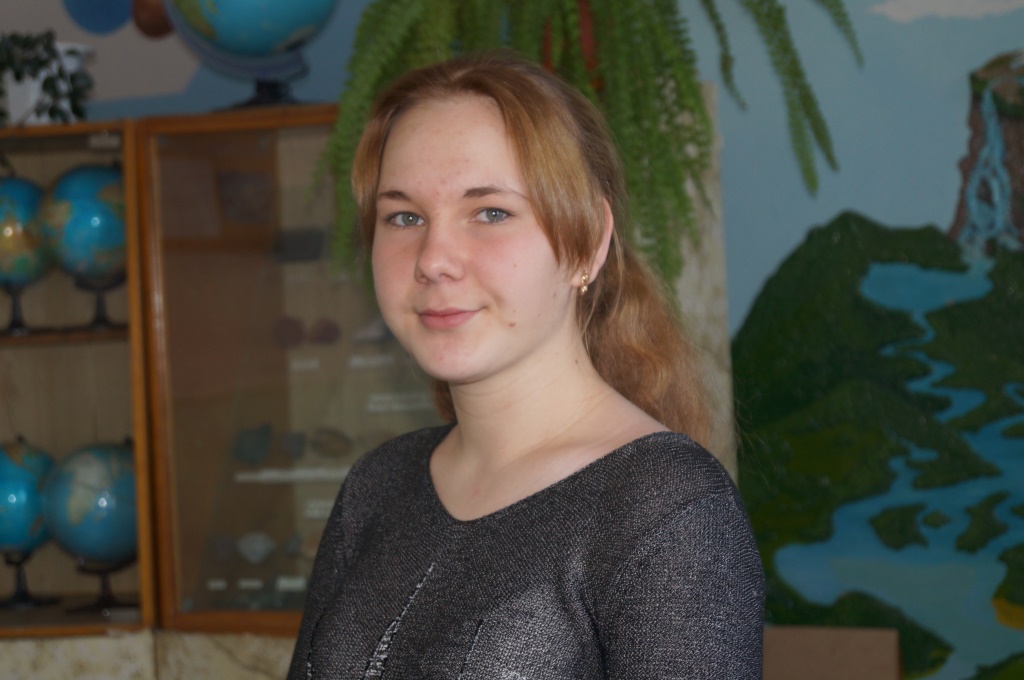 Капустина АлинаЭстафету старшеклассников подхватывают ребята среднего звена: Зайцева Екатерина, Заричанская Альбина, Карпинская Юлия,  Лещук Дарья, Роминский Дмитрий, Стадник Никита, Суркова Анастасия.Одарённые и талантливые дети – это потенциал любой страны, позволяющий ей эффективно развиваться и конструктивно решать современные экономические и социальные задачи.Газете «Ударный фронт» №11 от17.03.2016г